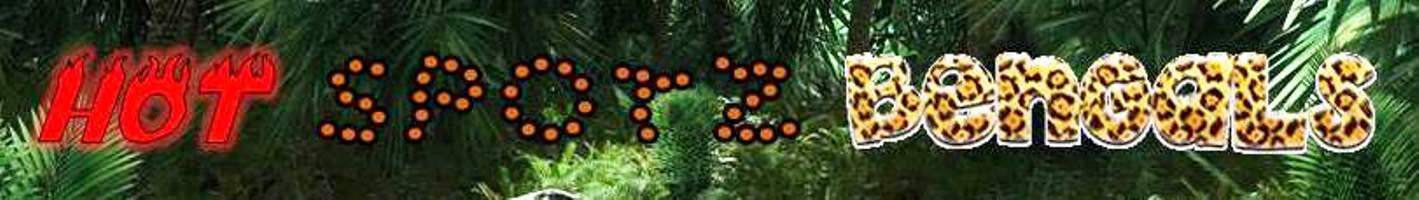 BENGAL KITTEN/CATADOPTION APPLICATIONNAME (FIRST & LAST): *STREET ADDRESS: *CITY: *STATE: *ZIP CODE: *PHONE: *EMAIL: *HOW DID YOU HEAR ABOUT HOT SPOTZ BENGALS?: *Choose an optionREFERRALCAT SHOWMAGAZINE ADSEARCH ENGINEONLINE BREEDER LISTINGCAT ASSOCIATION (TICA, CFA, REFR, ETC.)OTHERREADY TO PURCHASE?: *Choose an optionNOW1-3 MTHS.3-6 MTHS.6 MTHS. OR LONGERUNDECIDEDAGE GROUP: *Choose an optionKITTENYOUNG ADULTADULTCATEGORY OF BENGAL: *Choose an optionQUALITY PETSHOW QUALITY PETBREEDER/SHOW QUALITY (ESTABLISHED REGISTERED CATTERY REQUIRED)HOW MANY KITTENS ARE YOU INTERESTED IN?: *Choose an option12 (10% COMPANION DISCOUNT)UNDECIDEDGENDER: *(CHECK ALL THAT APPLY)MALEFEMALENO PREFERENCEPATTERN: SPOTTED/ROSETTED WITH GLITTERED PELT. PLEASE CHOOSE YOUR COLOR BELOW: *(CHECK ALL THAT APPLY)BROWNSILVERSNOW (LYNX, MINK)NO PREFERENCEIF YOU ARE A REGISTERED BREEDER, PLEASE PROVIDE- CATTERY NAME, WEBSITE, YRS. EXPERIENCE, # BREEDERS, REG. ASSOCIATIONS, MENTOR:HAVE YOU THOROUGHLY READ OUR PRICING & ADOPTION INFO. PAGE ON OUR WEBSITE?: *Choose an optionNOYESWHY DO YOU WANT A BENGAL?: *FAMILY PETGIFT FOR SOMEONECOMPANION FOR A CHILDCOMPANION FOR AN ADULTCOMPANION FOR A PETREPLACE LOST/DECEASED PETTOP QUALITY SHOW PETBREEDER/SHOW (REGISTERED CATTERY)WHO WILL BE THE PRIMARY CAREGIVER?:​HOW MANY HOURS A DAY ON AVERAGE WILL YOU OR YOUR FAMILY MEMBERS HAVE TO SPEND WITH THE KITTEN/CAT?: *Choose an option1-6 HRS.6-12 HRS.12-18 HRS.18-24 HRS.HOW MANY PEOPLE ARE CURRENTLY LIVING IN YOUR HOME?: *Choose an option123456+DO YOU HAVE CHILDREN LIVING IN YOUR HOME?: *Choose an optionNOYESIN THE FUTUREIF YES, PLEASE LIST THEIR AGE(S):ARE THERE ANY OTHER PETS IN YOUR HOUSEHOLD?: *Choose an optionNOYESIF YES, PLEASE LIST SPECIES, BREED, GENDER, AGE, AND IF THEY ARE ALTERED:DOES ANYONE IN THE HOME HAVE CAT ALLERGIES?: *Choose an optionNOYESUNSUREWHERE DO YOU LIVE?: *Choose an optionHOUSEFARMCONDOAPARTMENTTOWNHOUSEMOBILE HOMEOTHERWHAT MAKES YOUR HOME THE PURRFECT PLACE FOR ONE OF OUR PRECIOUS BABIES? IS THERE ANY OTHER INFORMATION YOU WOULD LIKE TO SHARE WITH US?: *​DEPOSIT INFORMATION: *IF YOU WOULD LIKE TO SUBMIT A DEPOSIT, PLEASE CHECK THE APPROPRIATE BOX BELOW. CUSTOMERS WHO SEND IN A DEPOSIT WILL HAVE FIRST CHOICE OF KITTENS FROM A LITTER OR ARE RESERVING A SPECIFIC AVAILABLE KITTEN POSTED ON OUR WEBSITE. THE DEPOSIT IS APPLIED TOWARDS THE TOTAL PURCHASE PRICE OF THE KITTEN.NO DEPOSIT AT THIS TIME. PLEASE CONTACT ME WITH AVAILABLE KITTEN(S) ACCORDING TO MY GENDER/COLOR SELECTION(S).SUBMIT A $150 DEPOSIT TO BE ADDED TO THE WAITING LIST.SUBMIT A DEPOSIT NOW ($300/PET, $500 BREEDER/SHOW) TO RESERVE A SPECIFIC AVAILABLE KITTEN.ELECTRONIC SIGNATURE: (FIRST & LAST NAME) By your electronic signature, you agree that you are at least 18 years of age and you understand that filling this out does not guarantee you a kitten. It is to help us make sure our kitten/cat is placed into the right home. There are no right or wrong answers!X________________________________________   SIGNATURE________________________DATEPLEASE NOTE: An ( * ) symbol indicates this field is required.EMAIL APPLICATION TO: hotspotzbengals@hotmail.com